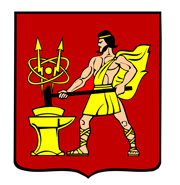 АДМИНИСТРАЦИЯ ГОРОДСКОГО ОКРУГА ЭЛЕКТРОСТАЛЬМОСКОВСКОЙ ОБЛАСТИРАСПОРЯЖЕНИЕ24.06.2022 № 179-рОб отмене проекта планировки территории городского округа Электросталь Московской области в границах: ул. Николаева – проезд Южный – ул. Чернышевского – ул. РадиоНа основании ст.48 Федерального закона от 06.10.2003 № 131-ФЗ «Об общих принципах организации местного самоуправления в Российской Федерации»,  в целях рационального использования земельных ресурсов городского округа Электросталь:1. Отменить проект планировки территории городского округа Электросталь Московской области в границах: ул. Николаева - проезд Южный - ул. Чернышевского - ул. Радио, утвержденный распоряжением Администрации городского округа Электросталь Московской области от 10.11.2011 № 647-р.2. Опубликовать настоящее распоряжение в газете «Официальный вестник» и разместить его на официальном сайте городского округа Электросталь Московской области в информационно-телекоммуникационной сети «Интернет» по адресу: www.electrostal.ru.Глава городского округа 							             И.Ю. Волкова  